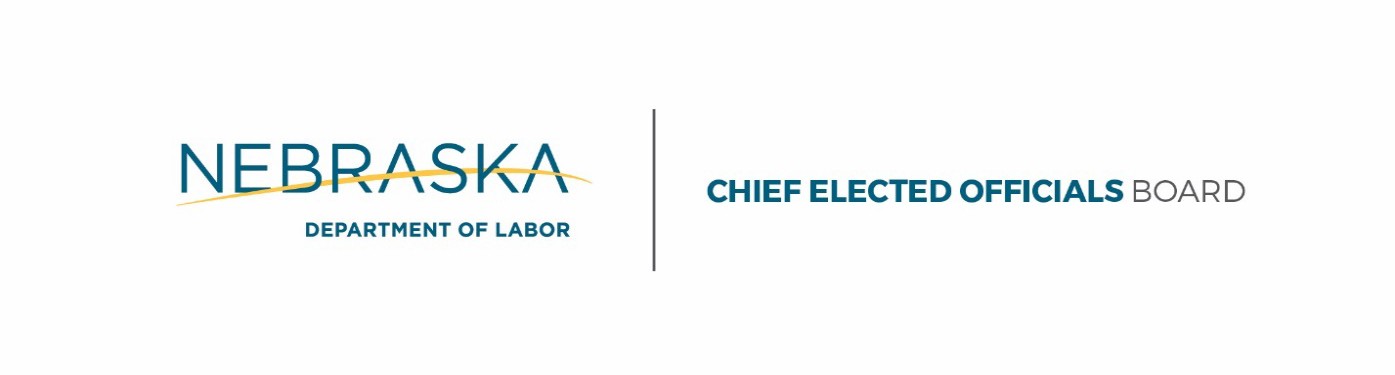 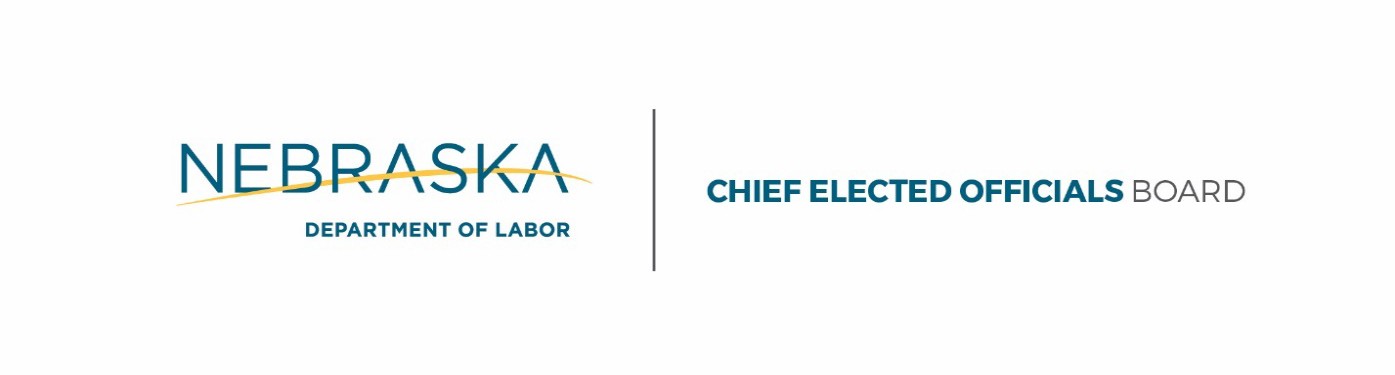 Agenda — June 29, 2017JOINT EXECUTIVE COMMITTEE MEETING AND CHIEF ELECTED OFFICALS BOARD MEETINGLOCATION Kearney Public Library, 2020 1st Ave. Kearney, NE 68847 Conference Call - (888) 820 – 139810:00 am to 11:30 am (CST)Call to Order: Executive Committee	Lisa WilsonCEOB	Pamela LancasterRoll Call	Wendy SielerExecutive Committee	CEOB	Notice of Publications	Wendy SielerApproval of Minutes*Approval of Executive Committee Minutes*	Lisa WilsonApproval of CEOB Minutes*	Pamela LancasterNew Business*Approval of Nebraska Department of Economic Development as the One-Stop Operator*Approval by Executive Committee*					  Lisa WilsonApproval by CEOB*							  Pamela Lancaster	Public Comment	Lisa WilsonAdjournment*Executive Committee Meeting Adjournment*	Lisa WilsonCEOB Meeting Adjournment*	Pamela Lancaster*Requires a Motion and a Vote